PONEDELJEK – 11. 5. 2020 MATEMATIKA - SEŠTEVAM DO 100 (D + E = DE)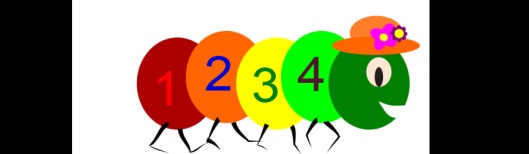 1.KONKRETNO DELO (Prištevanje  enic  k desetičnim številom.) POTREBUJEŠ:matematični zvezek,svinčnik,barvice,kocke,palčke.NAVODILO: Vsak račun ponazori s konkretnim materialom (kockami, palčkami ), nato ga grafično predstavi, prepiši  v zvezek in zapiši  rezultat. (Naslov SEŠTEVAM DO 100 (D + E =DE) zapiši na sredino prve vrstice z rdečo barvico,  eno vrstico spusti in prepiši 1. primer.  (OPOMBA: Besedilo zapisano s črno ne prepisuj v zvezek.)1. PRIMER: 20 + 5 =Nastavi 2 stolpca in 5 posameznih kock.Grafična ponazoritev:  ● ● ● ● ●    (Poglej, koliko imaš  D (2) in koliko E (5).Zapiši račun in ga izračunaj.)Račun: 20 + 5 = 25Sedaj po enakem postopku kot je zgornji primer naredi še naslednja primera in ju zapiši v matematični zvezek.2. PRIMER: 40 + 6 =3. PRIMER: 50 + 6 =2. DELO Z DZ 3, str. 38, 391.– 5. nalogaPoskusi  čim bolj samostojno rešiti  naloge. Pri računanju si lahko pomagaš s stotičnim kvadratom.Na koncu preveri pravilnost rešitev. Rešene naloge pokaži staršem.SLOVENŠČINA - Pesem: KJE?      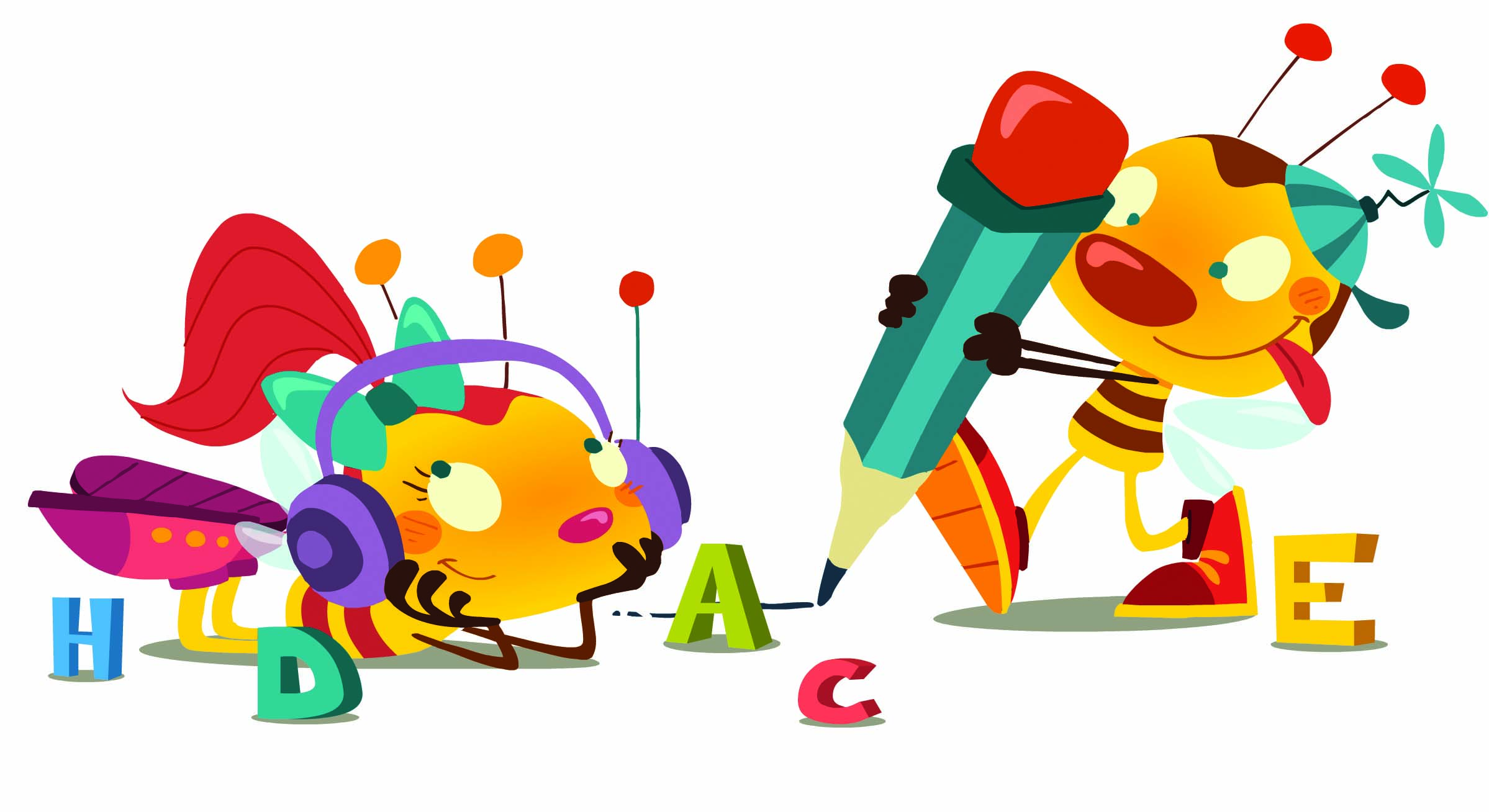 Danes boš spoznal/a pesem z naslovom Kje? Napisal jo je pesnik Srečko Kosovel.1. DELO Z BERILOM, STR. 14 - Branje pesmi (Pesem glasno preberi.)Ustno odgovori:Kako si razlagaš naslov pesmi?Je naslov pesmi povezan z njeno vsebino?Je pesem hrupna ali tiha, nežna ali razigrana?Je morda uspavanka? Pojasni.Kje je zvonček? Kaj dela?Kdo je njegova sestrica? Kje je? Kaj dela? Zakaj jo je strah?Kaj dela deček?Kaj pomeni, da žarki zlati z njim igrajo se na trati?Preberi  prvi par verzov (vrstic).           Povej , kaj slišiš. Preberi drugi par verzov.           Kaj zdaj  slišiš? Preberi  zadnji par verzov.           Povej,  kaj slišiš. Si  opazil/a, da je edini zvok v pesmi dečkovo poigravanje na trobentico?    Še enkrat preberi pesem.Pesem ilustriraj/nariši. (V črtasti zvezek napiši naslov Srečko Kosovel: KJE? na sredino prve vrstice.)Čas je za gibanje. Prijetno vadbo ti želim. 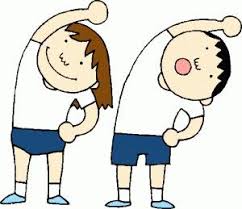 Najprej boš opravil/a  vajo PAJEK  v stanovanju. Glej spodnjo povezavo:https://www.youtube.com/playlist?list=PLBrabqxbx3B1auLnOJulTJ9QIt8QilJznSedaj se pa odpravi ven . - Opravi  daljši sprehod z odseki teka. Uživaj na svežem zraku. 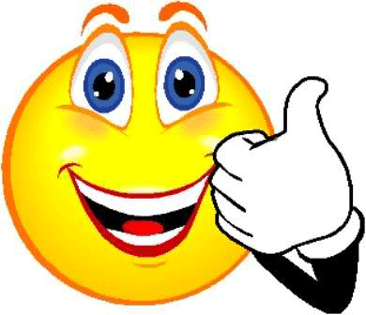 DODATNA  NALOGA (ni obvezna) :  Pesem se nauči na pamet. 